Formulaire de demande de diplômeMes coordonnées : NOM : Prénom : Rue :                                                                    n°                   Bte Code postal :             Ville/Commune :   Téléphone fixe et/ou mobile :    Adresse e-mail : Numéro d’agrément :Numéro de carte de membre ACCB : Les coordonnées de mon chat :NOM du chat : Race :Couleur : Sexe : Stérilisé(e) :   ( ) oui ;  ( )  non Date de naissance : Pedigree : Numéro d’identification : Diplôme demandé :  Ch. ………………………………………………. (merci de compléter)Joindre les copies recto-verso des titres et prix obtenus.Envoyer par mail ( accb.diplome@gmail.com  ) au moins une photo du chat diplôméJe certifie sincères et véritables les renseignements ci-dessus.Date :    	                        Signature :(l’envoi par e-mail équivaut à votre signature)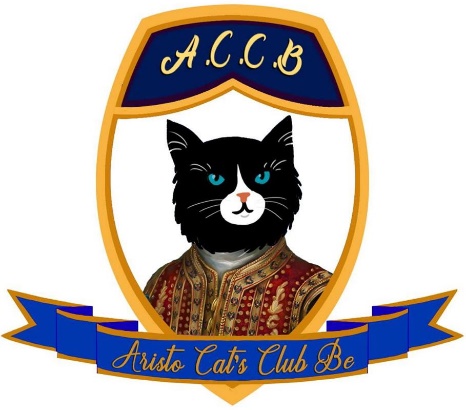 Aristo Cat’s Club Be asblFormulaire dûment rempli à envoyer par mail à :  accb.diplome@gmail.com,en joignant tous les rapports de jugements et au moins une photo en grande définitionDATEPAYSLIEUCLUBTITREPRIXJUGE